PERBEDAAN PRESTASI BELAJAR MATEMATIKA SISWA ANTARA PEMBELAJARAN KOOPERATIF TIPE TEAM GAMES TOURNAMENT (TGT) DAN PEMBELAJARAN KONVENSIONAL PADA SISWA KELAS VIII SMPN 1 NGUNUT TULUNGAGUNGSKRIPSI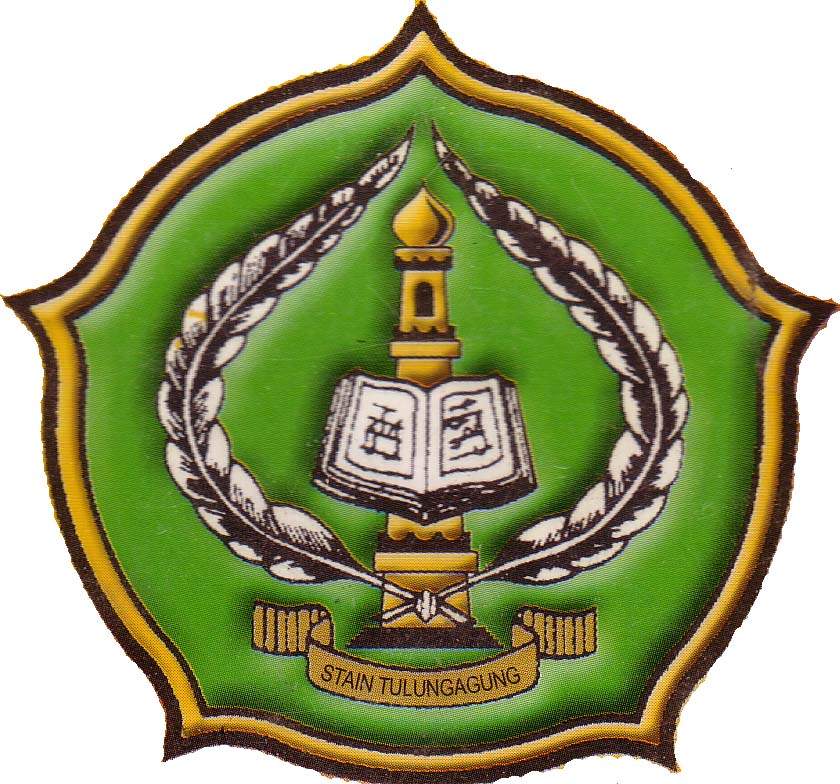 Disusun Oleh:NANIK SURYANINGSIHNIM.3214083081PROGRAM STUDI TADRIS MATEMATIKAJURUSAN TARBIYAHSEKOLAH TINGGI AGAMA ISLAM NEGERI	(STAIN) TULUNGAGUNG	2012